Nr sprawy: SP ZOZ ZSM/ZP/26.1/2020Chorzów, dnia 17.07.2020 r.Szanowni WykonawcyDotyczy: postępowania o udzielenie zamówienia publicznego o wartości szacunkowej nieprzekraczającej w złotych równowartości kwoty 214 000 euro, prowadzonego w oparciu o przepisy prawa zamówień publicznych w trybie „przetargu nieograniczonego” na realizację zamówienia pod nazwą: „Zakup i dostawa wyposażenia medycznego dla Samodzielnego Publicznego Zakładu Opieki Zdrowotnej Zespołu Szpitali Miejskich w Chorzowie” o numerze referencyjnym 
SP ZOZ ZSM/ZP/26/2020.Dyrektor Samodzielnego Publicznego Zakładu Opieki Zdrowotnej Zespołu Szpitali Miejskich w Chorzowie informuje, że w przedmiotowym postępowaniu o udzielenie zamówienia publicznego w trybie przetargu nieograniczonego Wykonawcy zadali pytania. Zamawiający przytacza poniżej treść pytań i udziela wyjaśnień.Pytanie nr 1 ( Dotyczy Pakietu nr 2):Czy Zamawiający dopuści łóżka z podstawą opartą na systemie ramion wznoszących podpierająca leże w 6 punktach gwarantująca stabilność leża?Odpowiedź na pytanie nr 1:  Zamawiający dopuszcza możliwość zaoferowania łóżka z podstawą opartą na systemie ramion wznoszących podpierająca leże w 6 punktach, zgodnie ze zmodyfikowanym załącznikiem nr 2 do SIWZ w zakresie pakietu nr 2.Pytanie nr 2 ( Dotyczy Pakietu nr 2):Czy zamawiający dopuści łóżko z elektryczną regulacja segmentu oparcia pleców 0-70o bez optycznego wskaźnika kąta przechyłu? Odpowiedź na pytanie nr 2: Zamawiający dopuszcza możliwość zaoferowania łóżka z elektryczną regulacją segmentu oparcia pleców bez optycznego wskaźnika kąta przechyłu, zgodnie ze zmodyfikowanym załącznikiem nr 2 do SIWZ w zakresie pakietu nr 2.Pytanie nr 3 ( Dotyczy Pakietu nr 2):Czy Zamawiający dopuści łóżko z leżem wypełnionym płytami z tworzywowej płyty HPL odpornej na działanie wysokiej temperatury, środków dezynfekujących oraz działanie UV montowanymi na stałe?Odpowiedź na pytanie nr 3: Zamawiający oczekuje zaoferowania łóżka z leżem wypełnionym płytami z polipropylenu, zgodnie z opisem z pkt. 13 OPZ dla pakietu nr 2. Pytanie nr 4 ( Dotyczy Pakietu nr 2):Czy Zamawiający dopuści łóżko z możliwością przedłużenie leża 20 cm?Odpowiedź na pytanie nr 4: Zamawiający dopuszcza możliwość zaoferowania łóżka z możliwością przedłużenia leża o 20 cm, zgodnie ze zmodyfikowanym załącznikiem nr 2 do SIWZ w zakresie pakietu nr 2.Pytanie nr 5 ( Dotyczy Pakietu nr 2):Czy Zamawiający dopuści łóżko ze szczytami wykonanymi z rur stalowych okrągłych malowanych proszkowo wypełnione wysokiej jakości płyta HPL o grubości min. 8mm?Odpowiedź na pytanie nr 5: Zamawiający dopuszcza, zgodnie ze zmodyfikowanym załącznikiem nr 2 do SIWZ w zakresie pakietu nr 2.Pytanie nr 6 ( Dotyczy Pakietu nr 2):Czy Zamawiający dopuści łóżko ze szczytami tworzywowymi w górnej części posiadającymi uchwyty ułatwiające transport?Odpowiedź na pytanie nr 6:Zamawiający oczekuje złożenia oferty zgodnej z SIWZ. Pytanie nr 7 (Dotyczy Pakietu nr 2):Czy Zamawiający dopuści łóżko bez autoregresji oparcia pleców ?Odpowiedź na pytanie nr 7:Zamawiający oczekuje złożenia oferty zgodnej z SIWZ. Pytanie nr 8 (Dotyczy Pakietu nr 2):Czy Zamawiający dopuści łóżko wyposażone w cztery barierki boczne tworzywowe opuszczane, opuszczanie wspomagane sprężyną gazową?Odpowiedź na pytanie nr 8: Zamawiający oczekuje złożenia oferty zgodnej z SIWZ (OPZ 18 pkt – oczekiwane barierki aluminiowe)Pytanie nr 9 (Dotyczy Pakietu nr 2):Czy Zamawiający dopuści łóżko z barierkami bez możliwości wykorzystania jako słupek ułatwiający wstawanie, bez tunelu na przewód odprowadzający płyny fizjologiczne? Łóżko posiada możliwość zamocowania na całej długości ramy uchwytów na kaczkę, basen oraz woreczków urologicznych.Odpowiedź na pytanie nr 9: Parametr oceniany, tym samym Wykonawca nie jest zobowiązany do zaoferowania łóżka z barierką opisaną w pkt 20 OPZ. Zamawiający dopuszcza możliwość zaoferowania łóżek niespełniających parametru opisanego w pkt 21, przy czym wnosi o wskazanie (opisanie) równoważnej oferowanej funkcjonalności dotyczącej zabezpieczenia przewodów odprowadzających płyny fizjologiczne, zgodnie ze zmodyfikowanym załącznikiem nr 2 do SIWZ w zakresie pakietu nr 2.Pytanie nr 10 ( Dotyczy Pakietu nr 2):Czy Zamawiający dopuści łóżko z barierkami bocznymi metalowymi składanymi wzdłuż ramy leża zabezpieczającymi pacjenta na całej długości w taki sposób, że barierki składane są na ¾ długości oraz łóżko wyposażone jest w dodatkowy protektor zabezpieczający pacjenta na całej długości.Odpowiedź na pytanie nr 10: Zamawiający nie dopuszcza, jeżeli protektor nie jest stałym elementem łóżka. Pytanie nr 11 ( Dotyczy Pakietu nr 2):Czy zamawiający dopuści łóżko wyposażone w metalowe uchwyty materaca umiejscowione w takim miejscu, że nie narażają pacjentów na powstanie urazów kończyn?Odpowiedź na pytanie nr 11: Zamawiający dopuszcza możliwość zaoferowania łóżka posiadającego metalowe uchwyty materaca, przy zachowaniu możliwości regulacji i/lub dostosowania do szerokości materaca oraz zapobiegające powstawaniu urazów kończyn, zgodnie ze zmodyfikowanym załącznikiem nr 2 do SIWZ w zakresie pakietu nr 2.Pytanie nr 12 ( Dotyczy Pakietu nr 2):Czy Zamawiający dopuści łóżko z kołami o średnicy 125mm?Odpowiedź na pytanie nr 12: Zamawiający oczekuje zaoferowania łóżek z kołami opisanymi w OPZ (min. 150 mm).Pytanie nr 13 ( Dotyczy Pakietu nr 1):Czy (w pkt. 7 OPZ) Zamawiający dopuści materac o grubości 80 mm?Odpowiedź na pytanie nr 13: Zamawiający oczekuje zaoferowania materaca do wózka opisanego w OPZ.Pytanie nr 14 ( Dotyczy Pakietu nr 1):Czy (w pkt. 8 OPZ) Zamawiający dopuści materac w kolorze ciemnoniebieskim?Odpowiedź na pytanie nr 14: Zamawiający dopuszcza, zgodnie ze zmodyfikowanym załącznikiem nr 2 do SIWZ w zakresie pakietu nr 1.Pytanie nr 15 ( Dotyczy Pakietu nr 1):Czy (w pkt. 12 OPZ) Zamawiający dopuści przechyły wzdłużne leża regulowane hydraulicznie za pomocą obustronnej dźwigni nożnej (pompy hydraulicznej) oraz regulację pochylenia oparcia pleców wspomaganą sprężynami gazowymi z blokadą?Odpowiedź na pytanie nr 15: Zamawiający dopuszcza, zgodnie ze zmodyfikowanym załącznikiem nr 2 do SIWZ w zakresie pakietu nr 1.Pytanie nr 16 ( Dotyczy Pakietu nr 1):Czy (w pkt. 14 OPZ) Zamawiający dopuści przechyły wzdłużne leża regulowane hydraulicznie za pomocą obustronnej dźwigni nożnej (pompy hydraulicznej)?Odpowiedź na pytanie nr 16: Zamawiający dopuszcza w pkt. 12 i pkt 14 OPZ przechyły wzdłużne leża regulowane hydraulicznie za pomocą obustronnej dźwigni nożnej (pompy hydraulicznej), zgodnie ze zmodyfikowanym załącznikiem nr 2 do SIWZ w zakresie pakietu nr 1.Pytanie nr 17 ( Dotyczy Pakietu nr 1):Czy (w pkt. 17 OPZ) Zamawiający dopuści wózek posiadający wieszak na kroplówki bez koszy na butelki?Odpowiedź na pytanie nr 17:Zamawiający dopuszcza, zgodnie ze zmodyfikowanym załącznikiem nr 2 do SIWZ w zakresie pakietu nr 1.Pytanie nr 18 ( Dotyczy Pakietu nr 1):Czy (w pkt. 18 OPZ) Zamawiający dopuści wózek wyposażony w 4 koła jezdne o średnicy 200 mm, wykonane z tworzywa, koła z blokadą centralną i kierunkową, z jednym kołem do jazdy na wprost (piąte koło o średnicy 125 mm); dźwignie oznaczone kolorystycznie?Odpowiedź na pytanie nr 18: Zamawiający dopuszcza, zgodnie ze zmodyfikowanym załącznikiem nr 2 do SIWZ w zakresie pakietu nr 1.Pytanie nr 19 (Dotyczy Pakietu nr 1):Czy (w pkt. 19 OPZ) Zamawiający dopuści bezpieczne obciążenie robocze wózka (maksymalny udźwig) 310 kg?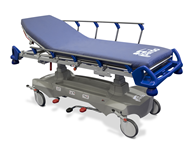 (Zdjęcie poglądowe oferowanego wózka)Odpowiedź na pytanie nr 19:Zamawiający dopuszcza, zgodnie ze zmodyfikowanym załącznikiem nr 2 do SIWZ w zakresie pakietu nr 1.Pytanie nr 20 (Dotyczy Pakietu nr 2):Czy (w pkt. 2 OPZ) Zamawiający dopuści podstawę łóżka pantograf, konstrukcję posiadającą cztery punkty podparcia zintegrowane z leżem oraz sześć punktów podparcia zintegrowanych z podstawą łóżka gwarantującą stabilność leża?Odpowiedź na pytanie nr 20: Zamawiający dopuszcza, zgodnie ze zmodyfikowanym załącznikiem nr 2 do SIWZ w zakresie pakietu nr 2. Pytanie nr 21 ( Dotyczy Pakietu nr 2):Czy (w pkt. 4 OPZ) Zamawiający dopuści długość całkowitą łóżka 2230 mm?Odpowiedź na pytanie nr 21:Zamawiający oczekuje zaoferowania łóżek o wymiarach opisanych w SIWZ. Pytanie nr 22 ( Dotyczy Pakietu nr 2):Czy (w pkt. 8 OPZ) Zamawiający dopuści łóżko, którego konstrukcja nie wymaga stosowania gniazda wyrównania potencjału?Odpowiedź na pytanie nr 22:Zamawiający dopuszcza, zgodnie ze zmodyfikowanym załącznikiem nr 2 do SIWZ w zakresie pakietu nr 2.Pytanie nr 23 (Dotyczy Pakietu nr 2):Czy (w pkt. 9 OPZ) Zamawiający dopuści regulację segmentu podudzia ręczną za pomocą sprężyny gazowej?Odpowiedź na pytanie nr 23:Zamawiający dopuszcza, zgodnie ze zmodyfikowanym załącznikiem nr 2 do SIWZ w zakresie pakietu nr 2.Pytanie nr 24 (Dotyczy Pakietu nr 2):Czy (w pkt. 11 OPZ) Zamawiający dopuści łóżko sterowane przewodowym pilotem z możliwością selektywnej blokady funkcji przez personel medyczny, bez optycznego wskaźnika podłączenia do sieci; w celu bezpieczeństwa pilot z możliwością selektywnej blokady funkcji (wszystkich funkcji dostępnych na pilocie/blokady całego pilota): regulacji segmentu oparcia pleców, segmentu uda, wysokości leża, funkcji Trendelenburga i anty-Trendelenburga?Odpowiedź na pytanie nr 24:Zamawiający dopuszcza, zgodnie ze zmodyfikowanym załącznikiem nr 2 do SIWZ w zakresie pakietu nr 2.Pytanie nr 25 (Dotyczy Pakietu nr 2):Czy (w pkt. 12 OPZ) Zamawiający dopuści segment oparcia pleców z możliwością mechanicznego szybkiego poziomowania (CPR), dźwignia umieszczona pod segmentem oparcia pleców oznaczona kolorem pomarańczowym?Odpowiedź na pytanie nr 25:Zamawiający dopuszcza, zgodnie ze zmodyfikowanym załącznikiem nr 2 do SIWZ w zakresie pakietu nr 2.Pytanie nr 26 (Dotyczy Pakietu nr 2):Czy (w pkt. 12 OPZ) Zamawiający dopuści łóżko nie posiadające autokonturu segmentu oparcia pleców i uda?Odpowiedź na pytanie nr 26:Zamawiający oczekuje zaoferowania łóżka posiadającego funkcję autokonturu. Pytanie nr 27 (Dotyczy Pakietu nr 2):Czy (w pkt. 13 OPZ) Zamawiający dopuści leże w segmencie oparcia pleców, uda i podudzia wypełnione płytami HPL odpornymi na działanie wysokiej temperatury, środków dezynfekujących oraz działanie UV, płyty odejmowane bez użycia narzędzi; segment miednicy stały, stalowy lakierowany proszkowo?Odpowiedź na pytanie nr 27:Zamawiający dopuszcza łóżko z leżem w segmencie oparcia pleców, uda i podudzia wypełnione płytami HPL odpornymi na działanie wysokiej temperatury, środków dezynfekujących oraz działanie UV, płyty odejmowane bez użycia narzędzi; segment miednicy stały, stalowy lakierowany proszkowo, zgodnie ze zmodyfikowanym załącznikiem nr 2 do SIWZ w zakresie pakietu nr 2.Pytanie nr 28 (Dotyczy Pakietu nr 2):Czy (w pkt. 14 i 15 OPZ) Zamawiający dopuści szczyty łóżka o kształcie prostokąta zamkniętego z wyraźnie zaokrąglonymi krawędziami, wykonane z tworzywa sztucznego ABS, odpornego na działanie wysokiej temperatury, uszkodzenia mechaniczne, chemiczne oraz promieniowanie UV, łatwo odejmowane, w kolorze niebieskim (ultramaryna)?Odpowiedź na pytanie nr 28:Zamawiający oczekuje zaoferowania łóżek posiadających szczyty wypełnione płytą HPL. Pytanie nr 29 ( Dotyczy Pakietu nr 2):Czy (w pkt. 16 OPZ) Zamawiający dopuści górną część szczytu posiadającą dwa wyprofilowane, antypoślizgowe uchwyty ułatwiające transport, stanowiące ok. 80% długości szczytu?Odpowiedź na pytanie nr 29:Zamawiający dopuszcza, zgodnie ze zmodyfikowanym załącznikiem nr 2 do SIWZ w zakresie pakietu nr 2. Pytanie nr 30 ( Dotyczy Pakietu nr 2):Czy (w pkt. 17 OPZ) Zamawiający dopuści łóżko standardowo wyposażone po dwóch stronach łóżka w uchwyty na woreczki urologiczne?Odpowiedź na pytanie nr 30: Zamawiający dopuszcza, zgodnie ze zmodyfikowanym załącznikiem nr 2 do SIWZ w zakresie pakietu nr 2. Pytanie nr 31 ( Dotyczy Pakietu nr 2):Czy (w pkt. 18 OPZ) Zamawiający dopuści łóżko wyposażone w cztery opuszczane i składane obok ramy leża niezależnie tworzywowe (polipropylen) barierki boczne, nie powiększające gabarytów łóżka, zabezpieczające pacjenta na całej długości, spełniające normę bezpieczeństwa EN 60601-2-52:2010?Odpowiedź na pytanie nr 31:Zamawiający oczekuje łóżek z bocznymi barierkami aluminiowymi. Pytanie nr 32 ( Dotyczy Pakietu nr 2):Czy Zamawiający dopuści łóżko nie posiadające parametru opisanego w pkt. 21 OPZ?Odpowiedź na pytanie nr 32: Zgodnie z odpowiedzią na pytanie nr 9.Pytanie nr 33 ( Dotyczy Pakietu nr 2):Czy (w pkt. 24 OPZ) Zamawiający dopuści łóżko wyposażone w elastyczne, tworzywowe uchwyty materaca przy segmencie pleców i podudzia dostosowane do szerokości materaca, zapobiegające powstawaniu urazów kończyn? Odpowiedź na pytanie nr 33: Zamawiający dopuszcza, zgodnie ze zmodyfikowanym załącznikiem nr 2 do SIWZ w zakresie pakietu nr 2. Pytanie nr 34 ( Dotyczy Pakietu nr 2):Czy (w pkt. 25 OPZ) Zamawiający dopuści podstawę łóżka jezdną, wyposażoną w koła o średnicy 150 mm, w tym jedno antystatyczne (kierunkowe), z centralną blokada oraz blokadą kierunkową?Odpowiedź na pytanie nr 34: Zamawiający dopuszcza możliwość zaoferowania łóżka z co najmniej jednym kołem antystatycznym, zgodnie ze zmodyfikowanym załącznikiem nr 2 do SIWZ w zakresie pakietu nr 2.  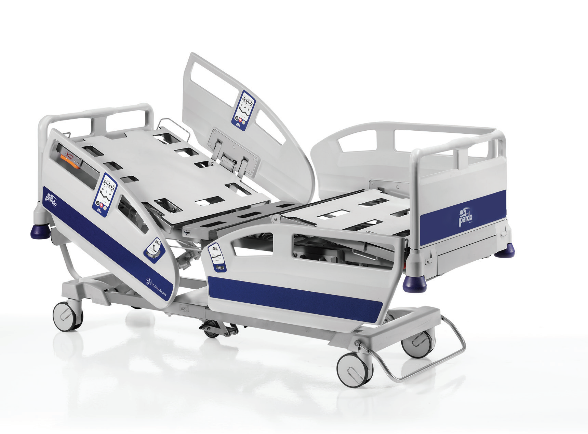 (Zdjęcie poglądowe oferowanego łóżka)Pytanie nr 35 ( Dotyczy Pakietu nr 2):Czy Zamawiający dopuści do zaoferowania wielofunkcyjne łóżko elektryczne z materacem, które posiada leże podparte w sześciu punktach, gwarantując stabilność leża?Odpowiedź na pytanie nr 35: Zamawiający dopuszcza, zgodnie ze zmodyfikowanym załącznikiem nr 2 do SIWZ w zakresie pakietu nr 2. Pytanie nr 36 ( Dotyczy Pakietu nr 2):Czy Zamawiający dopuści do zaoferowania wielofunkcyjne łóżko elektryczne z materacem, które posiada regulację segmentu oparcia pleców w zakresie 00 – 700 bez optycznego wskaźnika kąta przechyłu?Odpowiedź na pytanie nr 36:Zamawiający dopuszcza, zgodnie ze zmodyfikowanym załącznikiem nr 2 do SIWZ w zakresie pakietu nr 2.   Pytanie nr 37 ( Dotyczy Pakietu nr 2):Czy Zamawiający dopuści do zaoferowania wielofunkcyjne łóżko elektryczne z materacem, które posiada pilota przewodowego bez optycznego wskaźnika podłączenia do sieci?Odpowiedź na pytanie nr 37: Zamawiający dopuszcza, zgodnie ze zmodyfikowanym załącznikiem nr 2 do SIWZ w zakresie pakietu nr 2.  Pytanie nr 38 ( Dotyczy Pakietu nr 2):Czy Zamawiający dopuści do zaoferowania wielofunkcyjne łóżko elektryczne z materacem, który posiada szczyty tworzywowe z kolorową wklejką, osadzone w tulejach , odpornymi na działanie wysokiej temperatury, uszkodzenia mechaniczne, chemiczne i promieniowanie UV? Górna część szczytów posiada otwory ułatwiające transport łóżka.Odpowiedź na pytanie nr 38:Zamawiający oczekuje zaoferowania łóżek opisanych w OPZ.Pytanie nr 39 ( Dotyczy Pakietu nr 2):Czy Zamawiający dopuści do zaoferowania wielofunkcyjne łóżko elektryczne z materacem, które posiada poręcze boczne tworzywowe, podwójne, wytworzone z tworzywa, zabezpieczające pacjenta na całej długości leża, w nieznacznym stopniu poszerzające gabaryty łóżka (szerokość łóżka z poręczami bocznymi wynosi 990 mm), zwolnienie i opuszczanie każdej poręczy dokonywane jedną ręką; Górna powierzchnia poręczy bocznych w części udowej (po ich opuszczeniu) nie wystająca ponad górną płaszczyznę materaca, aby wyeliminować ucisk na mięśnie i tętnice ud pacjenta?Odpowiedź na pytanie nr 39:Zamawiający oczekuje zaoferowania łóżek opisanych w OPZ.Pytanie nr 40 ( Dotyczy Pakietu nr 2):Czy Zamawiający dopuści do zaoferowania wielofunkcyjne łóżko elektryczne z materacem, które posiada barierki boczne nie posiadające w części środkowej w tunel na przewód odprowadzający płyny fizjologiczne?Odpowiedź na pytanie nr 40: Zgodnie z odpowiedzią na pytanie nr 9.Pytanie nr 41 ( Dotyczy Pakietu nr 2):Czy Zamawiający dopuści do zaoferowania wielofunkcyjne łóżko elektryczne z materacem, które nie jest wyposażone w elastyczne tworzywowe uchwyty materaca przy dwóch segmentach leża, dostosowujących się do szerokości materaca, zapobiegające powstawaniu urazów kończyn?Odpowiedź na pytanie nr 41:Zamawiający dopuszcza możliwość zaoferowania łóżka bez elastycznych tworzywowych uchwytów materaca, zgodnie ze zmodyfikowanym załącznikiem nr 2 do SIWZ w zakresie pakietu nr 2. Należy opisać rozwiązanie równoważne, jeżeli jest przewidywane. Pytanie nr 42 ( Dotyczy Pakietu nr 2):Czy Zamawiający dopuści do zaoferowania wielofunkcyjne łóżko elektryczne z materacem, które posiada podstawę jezdną wyposażoną w koła nieantystatyczne o średnicy Ø150 mm, zaopatrzone w mechanizm centralnej blokady, koła z tworzywowymi osłonami (widoczny tylko bieżnik), dźwignie uruchamiające centralną blokadę kół umieszczone w dwóch narożach ramy podwozia łóżka od strony nóg pacjenta, funkcja jazdy na wprost i łatwego manewrowania? Odpowiedź na pytanie nr 42:Zgodnie z odpowiedzią na pytanie nr 34.Pytanie nr 43 ( Dotyczy Pakietu nr 1):Czy Zamawiający dopuści wózek do przewożenia pacjenta z materacem o grubości 10 cm, co jest rozwiązaniem lepszym od oczekiwanego?Odpowiedź na pytanie nr  43:Zamawiający oczekuje zaoferowania materaca do wózka opisanego w OPZ.Pytanie nr 44 ( Dotyczy Pakietu nr 1):Czy Zamawiający dopuści wózek do przewożenia pacjenta z regulacją wysokości leża w zakresie 470-790 mm?Odpowiedź na pytanie 44: Zamawiający dopuszcza ww. wózek. Dolna granica zmiany wysokości mieści się w wymaganiach. Zamawiający rozszerza dopuszczalny zakres górnej wysokości leża od 79 cm do 105 cm od poziomu podłogi (OPZ pkt 9), zgodnie ze zmodyfikowanym załącznikiem nr 2 do SIWZ w zakresie pakietu nr 1.  Pytanie nr 45 ( Dotyczy Pakietu nr 1):Czy Zamawiający dopuści wózek do przewożenia pacjenta z barierkami bocznymi o wysokości 35 cm ponad leże?Odpowiedź na pytanie 45:Zamawiający dopuszcza możliwość zaoferowania wózka z barierkami bocznymi sięgającymi do wysokości min. 20 cm powyżej leża, lecz nie więcej niż do 35 cm powyżej leża (pkt 11 OPZ), zgodnie ze zmodyfikowanym załącznikiem nr 2 do SIWZ w zakresie pakietu nr 1.  Pytanie nr 46 ( Dotyczy Pakietu nr 1):Czy Zamawiający dopuści wózek do przewożenia pacjenta z Trendelenburgiem 12° i anty-Trendelenburgiem 12°?Odpowiedź na pytanie 46: Zamawiający dopuszcza możliwość złożenia oferty na wózek posiadający przechyły wzdłużne leża o płynnej regulacji: - kąt przechyłu Trendelenburga 0°-12° (≥ 25°), zgodnie ze zmodyfikowanym załącznikiem nr 2 do SIWZ w zakresie pakietu nr 1.  Pytanie nr 47 ( Dotyczy Pakietu nr 1):Czy Zamawiający dopuści wózek do przewożenia pacjenta z wieszakiem kroplówki wyposażonym w haczyki (bez koszy)?Odpowiedź na pytanie 47: Zgodnie z odpowiedzią na pytanie nr 17.UWAGA!Zamawiający przesuwa termin składania ofert oraz wadium:z  21.07.2020 r. godz. 10:00 na 23.07.2020 r. godz. 10:00oraz przesuwa termin otwarcia ofertz  21.07.2020 r. godz. 10:30 na 23.07.2020 r. godz. 10:30Z poważaniemOtrzymali:http://zsm.com.pl/ a/a